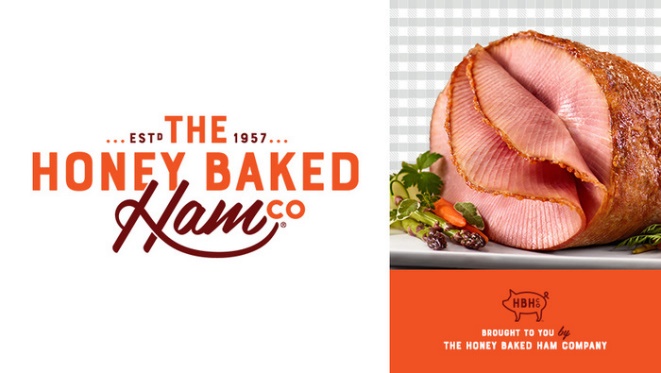 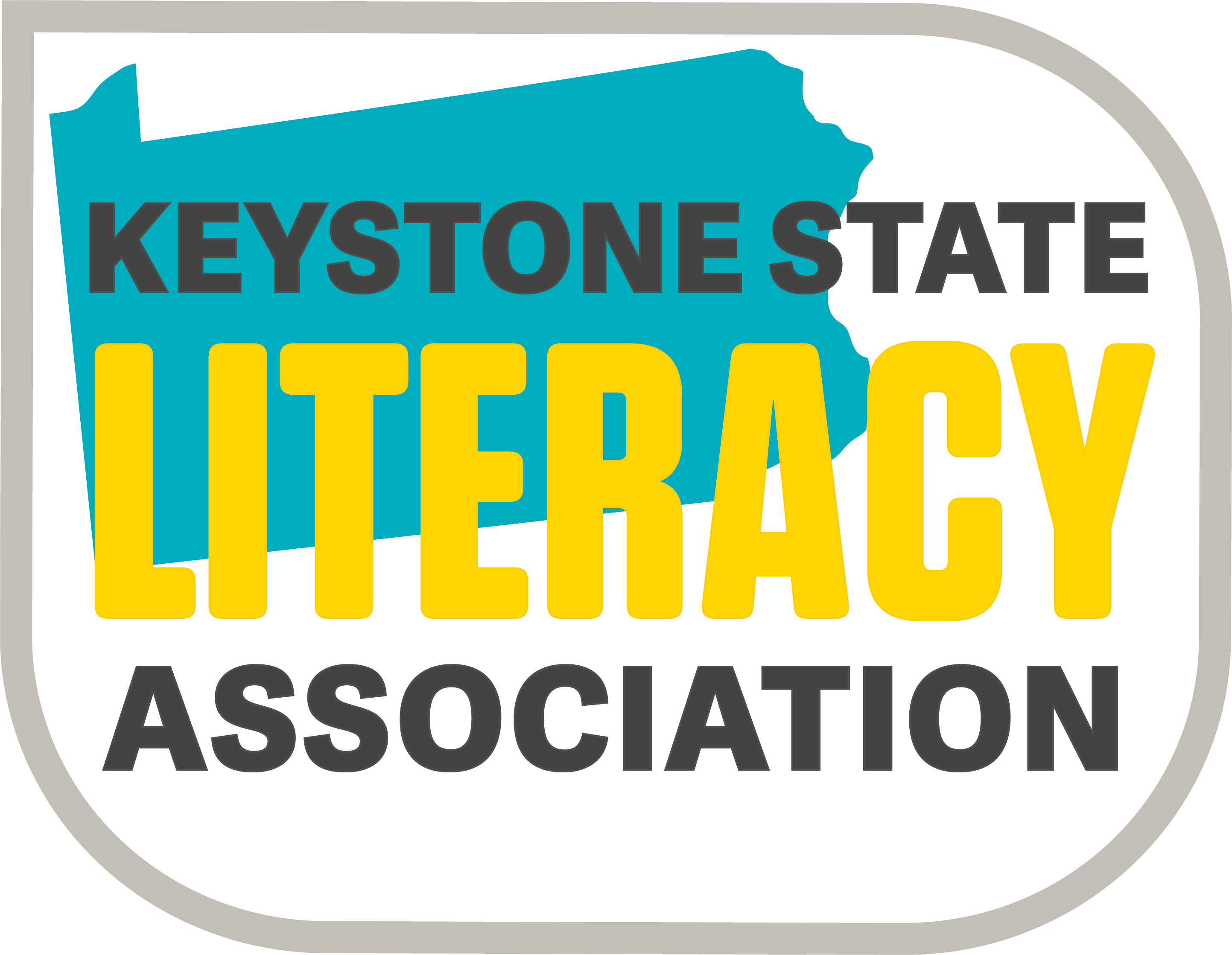 Honey Baked Ham FundraiserSupport KSLA Literacy ProjectsNovember 2021 thru June 2022Ham, Turkey, Sides and Desserts are available at Honey Baked Ham Company StoresGive as holiday gifts to family and friends or treat yourself and remove the stress of cooking!20% of purchase goes to KSLACoupons from ads are acceptedUse the link below to purchase gift cards and e-cards:https://honeybakedfundraising.com//fundraisers/Keystone_State_Literacy_Association_Chapt_Projects (Link can also be found on the KSLA website)